Name of Court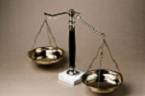 Post Jury Service SurveyPlease complete by checking the box that most closely indicates whether you agree or disagree with the statement:To help us better serve you, please complete this survey in regard to your YEAR Jury Service and return it in the self-addressed stamped envelope by Month Day, Year. Thank you!Today’s Date (yyyy/mm/dd):                    (   ) Male   (   ) Female      Age:   I have been sworn in as a juror prior to this Summons (   ) Yes  (   ) No (check all courts that you served)(   ) Name of Your Court                 (   ) Name of District Court       (   ) Municipal        (   ) Federal When I Received the  Summons in the MailStrongly DisagreeDisagreeDisagreeNeutralNeutralAgreeAgreeAgreeStrongly AgreeStrongly AgreeDoes Not ApplyI had no stress regarding reporting for jury service.I felt excited to serve my community in this way.I had child or elder care responsibilities that would interfere with jury service.I was concerned that my employer would not hold my job if I served as a juror.  The Jury Summons provided all the information I needed.If you requested a postponement: I was able to handle my postponement easily.If you requested a medical postponement: I was uncomfortable discussing a personal medical condition with court staff.If you completed the jury questionnaire on-line: I completed my jury questionnaire easily.I found the Jury Summons confusing and/or incomplete.I felt jury service would be stressful because of personal and family life disruption.When I Reported to the Courthouse for Jury ServiceStrongly DisagreeStrongly DisagreeDisagreeDisagreeNeutralNeutralAgreeStrongly AgreeStrongly AgreeDoes Not ApplyDoes Not ApplyI had no stress about reporting for jury service as scheduled. If you called the jury call-in line. The call-in directions were clear.I found Security Staff at the Courthouse to be thorough.I found the Judge’s welcoming comments informative. I found the Jury Staff well prepared.I found the repetition during jury orientation helpful.I had my disability concerns handled discretely.I found security screening excessive for jurors.I found courthouse restrooms to be accessible.I experienced physical discomfort in the jury assembly room.I found Jury orientation adequately explained the jury selection and trial process.I was given adequate breaks for my personal needs.B.   When I Reported to the Courthouse for        Jury Service  (continued)Strongly DisagreeStrongly DisagreeDisagreeDisagreeNeutralNeutralAgreeStrongly AgreeStrongly AgreeDoes Not ApplyDoes Not Apply Please use this space for comments or suggestions on the Jury Summons process and attending Jury Orientation: Please use this space for comments or suggestions on the Jury Summons process and attending Jury Orientation: Please use this space for comments or suggestions on the Jury Summons process and attending Jury Orientation: Please use this space for comments or suggestions on the Jury Summons process and attending Jury Orientation: Please use this space for comments or suggestions on the Jury Summons process and attending Jury Orientation: Please use this space for comments or suggestions on the Jury Summons process and attending Jury Orientation: Please use this space for comments or suggestions on the Jury Summons process and attending Jury Orientation: Please use this space for comments or suggestions on the Jury Summons process and attending Jury Orientation: Please use this space for comments or suggestions on the Jury Summons process and attending Jury Orientation: Please use this space for comments or suggestions on the Jury Summons process and attending Jury Orientation: Please use this space for comments or suggestions on the Jury Summons process and attending Jury Orientation: Please use this space for comments or suggestions on the Jury Summons process and attending Jury Orientation:IF YOU WERE NOT SENT TO A COURTROOM FOR A JURY PANEL - PLEASE SKIP TO PAGE 3 SECTION "G"IF YOU WERE NOT SENT TO A COURTROOM FOR A JURY PANEL - PLEASE SKIP TO PAGE 3 SECTION "G"IF YOU WERE NOT SENT TO A COURTROOM FOR A JURY PANEL - PLEASE SKIP TO PAGE 3 SECTION "G"IF YOU WERE NOT SENT TO A COURTROOM FOR A JURY PANEL - PLEASE SKIP TO PAGE 3 SECTION "G"IF YOU WERE NOT SENT TO A COURTROOM FOR A JURY PANEL - PLEASE SKIP TO PAGE 3 SECTION "G"IF YOU WERE NOT SENT TO A COURTROOM FOR A JURY PANEL - PLEASE SKIP TO PAGE 3 SECTION "G"IF YOU WERE NOT SENT TO A COURTROOM FOR A JURY PANEL - PLEASE SKIP TO PAGE 3 SECTION "G"IF YOU WERE NOT SENT TO A COURTROOM FOR A JURY PANEL - PLEASE SKIP TO PAGE 3 SECTION "G"IF YOU WERE NOT SENT TO A COURTROOM FOR A JURY PANEL - PLEASE SKIP TO PAGE 3 SECTION "G"IF YOU WERE NOT SENT TO A COURTROOM FOR A JURY PANEL - PLEASE SKIP TO PAGE 3 SECTION "G"IF YOU WERE NOT SENT TO A COURTROOM FOR A JURY PANEL - PLEASE SKIP TO PAGE 3 SECTION "G"IF YOU WERE NOT SENT TO A COURTROOM FOR A JURY PANEL - PLEASE SKIP TO PAGE 3 SECTION "G"When I went to the Courtroom:  Type of Case: ___________________________  Judge: _________________________________Strongly DisagreeStrongly DisagreeDisagreeDisagreeNeutralNeutralAgreeStrongly AgreeStrongly AgreeDoes Not ApplyDoes Not ApplyI had no stress regarding the jury selection process.I was comfortable responding to personal questions in the courtroom.I was concerned the parties to the case knew personal information.I was confused regarding the terms being used.I felt the Judge gave me a good idea about how long the trial would take.I experienced physical discomfort in the courtroom.IF YOU WERE SELECTED TO SERVE ON A JURY SKIP TO PAGE 3 SECTION "E"IF YOU WERE SELECTED TO SERVE ON A JURY SKIP TO PAGE 3 SECTION "E"IF YOU WERE SELECTED TO SERVE ON A JURY SKIP TO PAGE 3 SECTION "E"IF YOU WERE SELECTED TO SERVE ON A JURY SKIP TO PAGE 3 SECTION "E"IF YOU WERE SELECTED TO SERVE ON A JURY SKIP TO PAGE 3 SECTION "E"IF YOU WERE SELECTED TO SERVE ON A JURY SKIP TO PAGE 3 SECTION "E"IF YOU WERE SELECTED TO SERVE ON A JURY SKIP TO PAGE 3 SECTION "E"IF YOU WERE SELECTED TO SERVE ON A JURY SKIP TO PAGE 3 SECTION "E"IF YOU WERE SELECTED TO SERVE ON A JURY SKIP TO PAGE 3 SECTION "E"IF YOU WERE SELECTED TO SERVE ON A JURY SKIP TO PAGE 3 SECTION "E"IF YOU WERE SELECTED TO SERVE ON A JURY SKIP TO PAGE 3 SECTION "E"IF YOU WERE SELECTED TO SERVE ON A JURY SKIP TO PAGE 3 SECTION "E"When I was Excused by the Judge From the CaseStrongly DisagreeStrongly DisagreeDisagreeDisagreeNeutralNeutralAgreeStrongly AgreeStrongly AgreeDoes Not ApplyDoes Not ApplyI had no stress about being excused from jury duty.I felt the Judge appreciated my service.I considered my dismissal part of the court process.I felt that jury duty was a waste of my time. I thought afterwards about my answers to the attorney questions.I was concerned that I would have to repeat the same process the next day for a new trial. Please use this space for comments or suggestions on the Jury Selection process.Please use this space for comments or suggestions on the Jury Selection process.Please use this space for comments or suggestions on the Jury Selection process.Please use this space for comments or suggestions on the Jury Selection process.Please use this space for comments or suggestions on the Jury Selection process.Please use this space for comments or suggestions on the Jury Selection process.Please use this space for comments or suggestions on the Jury Selection process.Please use this space for comments or suggestions on the Jury Selection process.Please use this space for comments or suggestions on the Jury Selection process.Please use this space for comments or suggestions on the Jury Selection process.Please use this space for comments or suggestions on the Jury Selection process.Please use this space for comments or suggestions on the Jury Selection process.IF YOU WERE NOT SELECTED FOR A JURY PANEL PLEASE SKIP TO PAGE 3 SECTION “G”IF YOU WERE NOT SELECTED FOR A JURY PANEL PLEASE SKIP TO PAGE 3 SECTION “G”IF YOU WERE NOT SELECTED FOR A JURY PANEL PLEASE SKIP TO PAGE 3 SECTION “G”IF YOU WERE NOT SELECTED FOR A JURY PANEL PLEASE SKIP TO PAGE 3 SECTION “G”IF YOU WERE NOT SELECTED FOR A JURY PANEL PLEASE SKIP TO PAGE 3 SECTION “G”IF YOU WERE NOT SELECTED FOR A JURY PANEL PLEASE SKIP TO PAGE 3 SECTION “G”IF YOU WERE NOT SELECTED FOR A JURY PANEL PLEASE SKIP TO PAGE 3 SECTION “G”IF YOU WERE NOT SELECTED FOR A JURY PANEL PLEASE SKIP TO PAGE 3 SECTION “G”IF YOU WERE NOT SELECTED FOR A JURY PANEL PLEASE SKIP TO PAGE 3 SECTION “G”IF YOU WERE NOT SELECTED FOR A JURY PANEL PLEASE SKIP TO PAGE 3 SECTION “G”IF YOU WERE NOT SELECTED FOR A JURY PANEL PLEASE SKIP TO PAGE 3 SECTION “G”IF YOU WERE NOT SELECTED FOR A JURY PANEL PLEASE SKIP TO PAGE 3 SECTION “G”When I was Selected to Serve on a JuryStrongly DisagreeStrongly DisagreeDisagreeDisagreeNeutralNeutralAgreeStrongly AgreeStrongly AgreeDoes Not ApplyDoes Not ApplyI felt no stress being seated on the jury.I could see and hear adequately.I felt the Judge allowed for an adequate number of breaks during the trial.I felt the courtroom and jury room met our needs.I thought about how the trial was being reported by the media.I was given clear direction each day about what was happening and when and where to report.I experienced trouble at home during jury duty.I found some part of the evidence disturbed me.I found some of the testimony or evidence hard to understand.I was frustrated by the number of trial delays.I was concerned about being in disagreement with other jurors during deliberations.I am concerned about community reaction to the trial outcome.I am concerned about being identified in the community as a juror.I had personal safety concerns.I found the number of Security Officers in the courtroom distracting.I found the debriefing session was helpful.My After Thoughts of  Jury ServiceStrongly DisagreeStrongly DisagreeDisagreeDisagreeNeutralNeutralAgreeStrongly AgreeStrongly AgreeDoes Not ApplyDoes Not ApplyI had no stress reaction to jury service.I think other jurors experienced stress during jury duty.I found talking with others helped me deal with jury duty.I felt physically safe while serving as a juror.I thought of seeking counseling services after completing my jury service.I am receiving counseling services after completing my jury service.I believe the Court should have taken steps to reduce our stress levels. G.    Please use this space or the back side of this form if you wish to provide additional comments:G.    Please use this space or the back side of this form if you wish to provide additional comments:G.    Please use this space or the back side of this form if you wish to provide additional comments:G.    Please use this space or the back side of this form if you wish to provide additional comments:G.    Please use this space or the back side of this form if you wish to provide additional comments:G.    Please use this space or the back side of this form if you wish to provide additional comments:G.    Please use this space or the back side of this form if you wish to provide additional comments:G.    Please use this space or the back side of this form if you wish to provide additional comments:G.    Please use this space or the back side of this form if you wish to provide additional comments:G.    Please use this space or the back side of this form if you wish to provide additional comments:G.    Please use this space or the back side of this form if you wish to provide additional comments:G.    Please use this space or the back side of this form if you wish to provide additional comments:THANK YOU FOR COMPLETING THIS SURVEYYOUR INPUT WILL HELP THE COURT FURTHER OUR GOAL OF IMPROVING OUR JUROR SERVICESIf you have questions please contact – Staff Contact Name and InformationTHANK YOU FOR COMPLETING THIS SURVEYYOUR INPUT WILL HELP THE COURT FURTHER OUR GOAL OF IMPROVING OUR JUROR SERVICESIf you have questions please contact – Staff Contact Name and InformationTHANK YOU FOR COMPLETING THIS SURVEYYOUR INPUT WILL HELP THE COURT FURTHER OUR GOAL OF IMPROVING OUR JUROR SERVICESIf you have questions please contact – Staff Contact Name and InformationTHANK YOU FOR COMPLETING THIS SURVEYYOUR INPUT WILL HELP THE COURT FURTHER OUR GOAL OF IMPROVING OUR JUROR SERVICESIf you have questions please contact – Staff Contact Name and InformationTHANK YOU FOR COMPLETING THIS SURVEYYOUR INPUT WILL HELP THE COURT FURTHER OUR GOAL OF IMPROVING OUR JUROR SERVICESIf you have questions please contact – Staff Contact Name and InformationTHANK YOU FOR COMPLETING THIS SURVEYYOUR INPUT WILL HELP THE COURT FURTHER OUR GOAL OF IMPROVING OUR JUROR SERVICESIf you have questions please contact – Staff Contact Name and InformationTHANK YOU FOR COMPLETING THIS SURVEYYOUR INPUT WILL HELP THE COURT FURTHER OUR GOAL OF IMPROVING OUR JUROR SERVICESIf you have questions please contact – Staff Contact Name and InformationTHANK YOU FOR COMPLETING THIS SURVEYYOUR INPUT WILL HELP THE COURT FURTHER OUR GOAL OF IMPROVING OUR JUROR SERVICESIf you have questions please contact – Staff Contact Name and InformationTHANK YOU FOR COMPLETING THIS SURVEYYOUR INPUT WILL HELP THE COURT FURTHER OUR GOAL OF IMPROVING OUR JUROR SERVICESIf you have questions please contact – Staff Contact Name and InformationTHANK YOU FOR COMPLETING THIS SURVEYYOUR INPUT WILL HELP THE COURT FURTHER OUR GOAL OF IMPROVING OUR JUROR SERVICESIf you have questions please contact – Staff Contact Name and InformationTHANK YOU FOR COMPLETING THIS SURVEYYOUR INPUT WILL HELP THE COURT FURTHER OUR GOAL OF IMPROVING OUR JUROR SERVICESIf you have questions please contact – Staff Contact Name and InformationTHANK YOU FOR COMPLETING THIS SURVEYYOUR INPUT WILL HELP THE COURT FURTHER OUR GOAL OF IMPROVING OUR JUROR SERVICESIf you have questions please contact – Staff Contact Name and Information